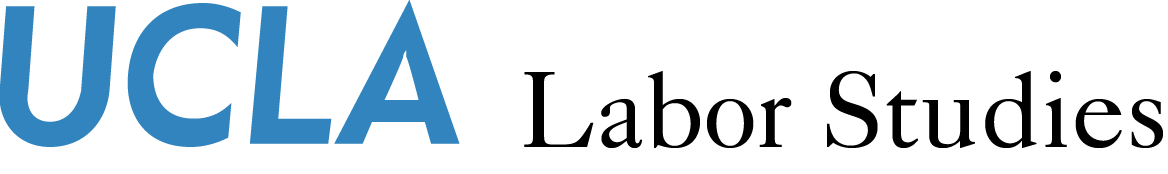 Labor Studies Media RecommendationsA compilation of media recommendations from the Labor Studies Faculty for students and faculty alike to enjoy! Movies Kanopy Recommendations Playlist Kanopy is a streaming service that is free to all UCLA students IMDB's List of Best Movies about Unions Norma RaeAmerican Factory, available on Netflix Triangle Fire, available on PBSSlavery by Another Name, available on PBS Locked Out, YouTube documentary about a lockout at a mine in the IE in 2010 Harlen County, USABless Their Little Hearts The Take Naomi Klein 10,000 Black Men Named GeorgeDear WalmartCouncilwoman Cesar Chavez Sleap Dealer Sorry to Bother You Parasite Janitors Protest on International Women’s Day, 1995 UCLA Special Collections: UNITE HERE Local 11 Oral History ProjectUCLA Special Collection: Organizing Los Angeles Workers, 1980-PresentBooksA Dream Called Home (2018), Reyna Grande A first gen immigrant memoirHand to Mouth (2014), Linda Tirado Working class memoir, the realities of povertyCitizen/Illegal, Jose Olivera Poetry about immigration, povertyDon't Call Us Dead, Danez Smith Poetry about poverty and race Heartland, Sarah Smarsh Memoir of growing up working class Books (cont’d)The Brick People, Alejandro MoralesThe Tortilla Curtain, TC Boyle More ant- immigration than day labor Most Anything, Walter Mosely Less labor and more black working class Wobblies! A Graphic History of the Industrial Workers of the World The Lives of Sacco and Vanzetti, Rick Geary BeBop Barbarians, Gary Philips Graphic novel about red scare, civil rights, and black pioneering cartoonists in the 50s The Jungle, Peter KuperIllustrated adaptation of Upton Sinclair’s classic novel The Lonely Crusade, Chester Hime Ten Free books from Kaymarket BooksFreedom Is a Constant Struggle, Angela Y. DavisHow We Get Free, Keeanga-Yamahtta Taylor The Battle for Paradise, Naomi KleinAftershocks of Disaster, Yarimar BonillaSocialism… Seriously, Danny Katch Ecosocialism, Mickael LowyNo One is Illegal, Mike DavisBit Tyrants, Rob LarsonCapitalism and Disability, Marta RussellDisposable Domestics, Grace ChangNews ArticlesUCLA Library Digital NewspapersLabor Press Project by Uni. of WashingtonSeattle’s Ethnic PressMedia Reports - Working L.A.Photography Archives Labor Notes Archive | Labor NotesDavid Bacon Photographs & StoriesPicturing the Century : Portfolio : Dorothea LangeBracero History Archive Ricardo Ocreto Alvarado, 1914-1976 - The Alvarado Project - The ArtistPhotography Archive - The Gordon Parks FoundationWorker Photography Movement Music Here is a list of song recommendations from the students in Professor Janna Shadduck-Hernandez’s LBR STD 152 class